MADE PUBLIC AS RECEIVED [28 March 2012]ALBANIA Common Core Document - ANNEXES The core documentAS AN INTEGRAL PART OF REPORTS OF STATES PARTIES TO THE UN CONVENTIONS ON HUMAN RIGHTS.                                               ALBANIA                                           (2002 – 2011)Annex no.2  List of international conventions signed by the Republic of Albania regarding to the human rights.Annex no.3 Indicators for the evaluation and implementation of human rightsDemographic indicatorsTab. 1. Population on 1 JanuaryTab.2 –    Annual average population by age-group 2001 – 2009Tab. 3 -----    Live birth by sex 2002  - 2008Tab.4 –  Age-group fertility rate per 1000 woman 2002 – 2007Tab. 5 –  (Deaths by sex 2002 – 2008)Tab.6 –   Expectation of life  in years 2002; 2005; 2008 										Source: INSTATTab. 7 –  Average age of marriage by sex 2002 – 2008)Tab. 8 – Marriages and Divorces 2002 – 2008Social, economic and cultural indicatorsTab. 9 -  Distribution of expenditures for the main groups of family consumptionTab. 10 – Minimum wage increase during the years 2002-2010.Tab. 11 – Report of attending and dropout rate of the basic education and the secondary education (statistics)Tab. 12. Raporti nxënës/mësues në shkollat me financim publik dhe privat (statistika)*Note: B – Basic level; M – Middle level; H – High level.Table no. 13 of Primary Products and Final Consumption of Energetic Sources (2003 – 2008)Tab. 14 – Employment levelSource of information: by  2002 – 2006 administrative data. For 2007 – 2008 Survey onLabour ForceTab. 15 – Emplyoment by economic sectorSource of information: by  2002 – 2006 administrative data. For 2007 – 2008 Survey onLabour ForceTab. 16 –                 Average monthly wage in the public sector and official minimum salary (in ALL)Source of information: Administrative dataTab. 17. Measure of Old Age Pension 2002-2009Source of information: Administrative dataTab. 18 –                   Average monthly expenditures per household by major consumer groups LSM 2008Tab. 19  –National level of povertySource – Survey of Measurement of Living Standards2002, 2005 and2008Annex no.4 List of reports submitted by our country Reporting process in the framework of UN Conventions. Second Periodic Report, related to the Convention against Torture and Inhuman and DegradingTreatments or Other Cruel Punishments (February 2009).  Periodic report related to the Convention for the Elimination of Discrimination Against Women (CEDAW). The Report is reviewed from the CEDAW Committee, in July 2010. The report related to the Convention on the Rights of Child (CRC). (november2009). The report on the Convention for the Protection of Migratory Workers Rights (CMW). (Submitted nearby the respective Committee in the year 2009 and it is reviewed in November 2010). The Report related to the International Covenant on the Economic, Social and Cultural Rights (ICESCR)- (submitted in April 2010). The Report related to the International Covenant on the Civil and Political Rights (CCPR) (year 2011).The report related to Universal Periodic Review Mechanism (UPR). The Universal Periodic Review Mechanism reviews the fulfillment of commitments and obligations of member states of UN, in the field of human rights. The UPR is submitted near the Secretariat of Council of Human Rights, in Geneva in August 2009 (the deadline of submission was on 1 September 2009) and this Report is reviewed in the next session of the Council of Human Rights in December 2009. The national report contains summary information, on the main developments for the protection, promotion and implementation of human rights in Albania. During the work of Session of CHR (Council of Human Rights), in March 2010 was approved this Report, which is drafted in the framework of the first cycle of reporting.  The periodic report related to the International Convention on the Elimination of all Forms of Racial Discrimination (ICERD).This Report is submitted to the Committee of this Convention, in September 2010 and it is reviewed during the works of session August-September 2011. The Report related to the Optional Protocol to the Convention on the Rights of the Child, on the sale of children, child prostitution and child pornography. The Report related to the Optional Protocol to the Convention on the Rights of the Child on the involvement of children in armed conflict.  REPUBLIC OF ALBANIAREPUBLIC OF ALBANIAREPUBLIC OF ALBANIA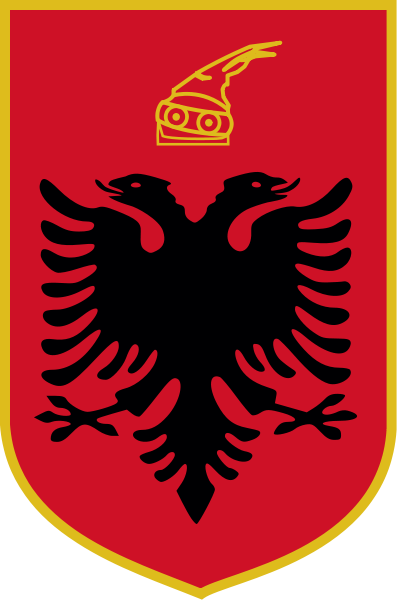 MINISTRY OF    FOREIGN AFFAIRSNo.No.TitleSignedSignedEntry in force(ratification,accession)Reserves/DeclarationsSignedSignedEntry in force(ratification,accession)Reserves/DeclarationsA.	The most important conventions and protocols on the human rightsA.	The most important conventions and protocols on the human rightsA.	The most important conventions and protocols on the human rightsA.	The most important conventions and protocols on the human rightsA.	The most important conventions and protocols on the human rightsA.	The most important conventions and protocols on the human rightsA.	The most important conventions and protocols on the human rightsThe European Convention for the Protection of Human Rights  and Fundamental Freedoms (1950) and its Protocols (1952, 1963, 1966, 1983, 1984, 1985, 1994, 2000, 2002, 2004) 13.07.1995 02.10.199613.07.199504.04.200002.10.199613.07.199513.07.199526.05.200326.05.200310.11.200413.07.1995 02.10.199613.07.199504.04.200002.10.199613.07.199513.07.199526.05.200326.05.200310.11.200402.10.1996   02.10.199602.10.199601.10.200001.01.199702.10.199601.11.199801.05.200501.06.200703.02.2006-The European Cultural Convention (1954)25.06.199225.06.199225.06.1992-The European Convention on Extradition  (1957) and Protocols (1975, 1978)19.05.199819.05.199819.05.199819.05.199819.05.199819.05.199817.08.199817.08.199817.08.1998Article 2, paragraph 2The third additional protocol to European Convention on Extradition    10.11.201010.11.2010Ratified by law 10426, dated 2.6.2011, protocol is pending to enter in force The European Convention on Mutual Assistance in Criminal Matters (1959) and additional Protocols (1978, 2001)19.05.199819.05.199813.11.200119.05.199819.05.199813.11.200103.07.200003.07.200001.02.2004-The European Convention on the Supervision on the Conditionally Sentenced or Conditionally Released Offenders(1964) 08.06.200008.06.200018.08.2001-The European Convention on Information on Foreign Law (1968)08.06.200008.06.200018.08.2001-The European Convention on the International Validity of Criminal Judgements (1970) 08.06.200008.06.200023.01.2004-The European Convention on Transfer of Proceedings in Criminal Matters (1972)19.05.199819.05.199805.07.2000-The European Convention on the Prevention of Terrorism (1977) and the additional Protocol (2003)04.04.200009.10.200304.04.200009.10.200322.12.200015.11.2004-The European Convention on Transmission of Applications for Legal Aid Konventa Evropiane për transferimin e kërkesave për ndihmë ligjore (1977) dhe additional Protocol  (2001)09.06.200013.11.200109.06.200013.11.200118.06.200101.03.2003-The European Convention on Transfrontier Co-operation between Territorial Communities or Authorities (1980) and additional Protocol  (1995, 1998)07.05.199907.05.199907.05.199907.05.199907.05.199907.05.199908.02.200212.03.200212.03.2002-The European Convention on Protection of Individuals with regard to Automatic Processing of Personal Data (1981) and additional Protocol (2001)09.06.200409.06.200409.06.200409.06.200401.06.200501.06.2005article 3, par 2/aThe European Convention on the Transfer of Sentenced Persons(1983)19.05.199819.05.199801.08.2000-Council of Europe Convention on Action against Trafficking in Human Beings (2005)22.12.200522.12.200520.11.2006-The European Convention on the Compensation of Victims of Violent Crimes  (1983)09.10.200309.10.200301.03.2005-The European Convention on Spectator Violence and Misbehaviour at Sports Events and in particular at Football Matches (1985) 02.02.199502.02.199501.11.1999-European Charter of Local Self- Government (1985)27.05.199827.05.199801.08.2000-The European Convention for the Prevention of Torture and Inhuman or Degrading Treatment or Punishement (1987)  and the 2 additional Protocols (1993)02.10.199602.10.199602.10.199602.10.199601.02.199701.03.2002-The European Convention on Transfrontier Television (1989) and the additional Protocol02.07.199902.07.199902.07.199902.07.199901.08.200501.09.2005Executive NCRTThe European Convention on the Protection of Archaelogical Heritage (1991)06.02.200806.02.200820.08.2008-The European Convention on Participation of Foreigners in Public Life at Local Level(1992)09.06.200409.06.200401.11.2005-The European Convention for the Protection of National Minorities (1995)29.06.199529.06.199501.01.2000-The European Convention on Person Participating in Proceedings of the European Court of Human Rights (1996)21.09.200021.09.200001.03.2003-European Social Charter, revised  (1996)21.09.199821.09.199801.01.2003- European Convention on the Recognition of Qualifications concerning Higher Education in the European Region (1997)04.11.199904.11.199901.05.2002- European Convention on Nationality(1997)07.05.199907.05.199901.06.2004- Criminal Law Convention on Corruption (1999) and the additional Protocol (2003)27.01.199915.05.200327.01.199915.05.200301.07.200201.03.2005article 29, par.2Civil Law Convention on Corruption (1999)04.04.200004.04.200001.11.2003-European Convention on CyberCrime (2001) and the additional Protocol (2003)23.11.200126.05.200323.11.200126.05.200301.04.200426.11.2004-European Convention on Contact Concerning Children (2003)09.10.200309.10.200301.09.2005-Council of Europe Convention on the Prevention of Terrorism (2005)22.12.200522.12.200501.06.2007-Council of Europe Convention on Laundering, Search, Seizure and Confiscation of the Proceeds from Crime and on the Financing of Terrorism (2005)22.12.200522.12.200501.05.2008-Council of Europe Convention on the Legal Status of the Immigrants(2006), 08.06.2006-Council of Europe Convention on the Legal Status of Children born out of wedlock (1975)20.1.201120.1.201110.12.1011Council of Europe Convention on Exercise of Children’s Rights (1996) 20.1.201120.1.201101.02.2012Pursuant to article 1, paragraph 4 of the Convention, Republic of Albania declares that it will implement the Convention for every family matter in respect to a child before a judicial authority: review of disputes arising during marriage; the review of consequences of dissolution of marriage; the recognition and rejection of maternity and paternity; the review of disputes for the food obligations, exercising the parental responsibility, adoption, caretaking, protection from all the kinds of violence.       Council of Europe Convention on the Protection of Children against Sexual Explotation and Sexual Abuse (2007)17.12.200817.12.200814.04.2009-UN Charter and the Status of International Court of Justice (1944) and the Amendments 23, 27, 61 and 1009 (1963, 1965, 1971)14.12.195514.12.195507.12.196412.10.196622.03.1974-Convention on the Privileges and the Immunities of the United Nations (1946)02.07.1947Section 30Vienna Convention on Diplomatic relations (1961)18.04.196118.04.196108.02.1988-Vienna Convention on Consular relations(1963)04.10.1991-United Nations Convention on the Protection of All Persons from Enforcement Disappearance. 06.02.200706.02.200708.11.2007-United Nations Convention against Transnational Organized Crime and its two additional protocols (2000).12.12.200012.12.200011.7.2002-United Nations Convention  for the Suppression of the Circulation and of Traffick in Obscene Publications, amended (1923, 1947) and the additional Protocol (1923)13.10.192425.07.194925.07.1949-Constitution of the World Health Organization (1946) and amendments of articles 24 and 25 (1959 and 1967)22.07.194622.07.194626.05.194711.08.196017.10.1974-United Nations Convention  on Tobacco Control (2003)29.06.200429.06.200425.07.2006-Customs Convention on the Temporary Importation of Private Road Motor Vehicles (1954) 05.09.2003-United Nations Convention  to Facilitate the Crossing of Frontiers for Passengers and Baggage Carried by Rail (1952)22.04.2004-United Nations Convention on Carriage of Goods by Sea  (1978)01.08.2007-Convention on the citizenship of married women (1957)27.07.1960-International Covenant on Economic,Social and Cultural Rights (ICESCR) (1996)04.09.1991-International Covenant on Civil and Political Rights (ICCPR) (1996) and two additional Protocols (1966, 1989)04.09.199104.10.200717.10.2007-International Convention on the Elimination of all forms of Racial discrimination  (ICERD) (1965)11.05.1994-Convention on the Elimination of all Forms of Discrimination Against Women (CEDAW) (1979) and the additional Protocol (1999)11.04.199423.06.2003-Convention Against Torture and Other Cruel Inhuman or Degrading Treatment or Punishment (CAT) (1984)  and the additional Protocol (2002)11.05.199401.10.2003-Convention on the Right of Child  (CRC – 1989)  and the two additional Protocols (2000)26.01.199026.01.199027.02.199222.11.200704.12.2007-United Nations Convention on the Rights of Persons with Disabilities22.12.200922.12.2009International Convention on the Protection of the Rights of all Migrants Workers and Members of Their Families (ICMW), (1990)02.07.2007-International Convention Against the Taking of Hostages (1979)22.01.2002-B. Other human rights and conventions related to themB. Other human rights and conventions related to themB. Other human rights and conventions related to themB. Other human rights and conventions related to themB. Other human rights and conventions related to themB. Other human rights and conventions related to themB. Other human rights and conventions related to themConvention on the Prevention and Punishment of the Crime of Genocide (1948)12.05.1956-Slavery Convention , 1926 amended (1955)02.07.1957/06.11.1958-Convention Relating to the Status of Refugees 1951 and its Protocol (1967)18.08.1992/18.09.1992-Convention Relating to the Status of Stateless Persons  (1961)09.07.2003-Convention on Recognition and Enforcement of Foreign Arbitral Awards (1958)27.05.2001-Vienna Convention on the Law of Treaties  (1969)27.05.2001Chapter 24 and 25Roma Statute of the International Criminal Court  (1998)18.07.199818.07.199831.01.2003-C. International Labour Organization ConventionsC. International Labour Organization ConventionsC. International Labour Organization ConventionsC. International Labour Organization ConventionsC. International Labour Organization ConventionsC. International Labour Organization ConventionsC. International Labour Organization ConventionsRight of Association (Agriculture) Convention (C11)03.06.1957Weekly Rest (industry) Convention1921 (C 14)----Minimum Wage- Fixing Machinery Convention 1928 (C26)02.08.2001-Forced Labour Convention 1930 (C29)25.06.1957-Holidays with Pay Convention  (C52)03.06.1957-Medical Examination of Young Persons (industry) (C.77)03.06.1957-Medical Examination of Young Persons ( Non- Industrial Occupations) Convention(C78)03.06.1957-Convention on Forced Labour Inspection 1947, (C. 86)----Freedom of Association and Protection of the Right to Organize Convention, 1948,  (C 87)03.06.1957-Protection of Wages Conventions (C95)02.08.2001-Migration for Employment Convention, 1949 (C 97)02.03.2005-Right to Organise and Collective Bargaining Convention, 1949 (C 98)03.06.1957-Discrimination (Employment and Occupation) Convention(C111)27.02.1997-Equal Renumeration Convention, 1951 (C 100)03.06.1957-Social Security (Minimum Standards) Convention, 1952 (C 102)18.01.2006-Abolition of Forced Labour Convention , 1957, (C105)27.02.1997-Weekly Rest ( Commerce and Offices), 1957 (C 106)----Equality of Treatment ( Social Security), 1962 (C 118)----Employment Policy Convention, 1964  (C 122)07.01.2009-Labour Inspection ( Agriculture), 1969 (C 129)10.12.2007-Minimum Wage Fixing Convention, 1970 (C 131)18.10.2004-Holidays with Pay Convention 1970 (C 132)----Workers’ Representatives Convention (C135)18.10.2004-Minimum Age Conventions, 1973, (C 138)16.02.1998-Rural Workers’Organization Convention and their role in the economic and social development (C141)--18.10.2004-Migrant Workers (Supplementary Provisions) Convention, 1975, (C 143)12.09.2006-Tripartite Consultation ( International Labour Standards) Convention (C 144) 30.06.1999-Migrant Workers Recomendations, 1975 (C 150)24.07.2002-Labour Relations Convention (C 151)30.06.1999-Collective Bargaing Convention(C154)24.07.2002-Occupational Safety and Health Convention, 1981, (C 155)09.02.2004-Workers with Family Responsibilities Convention, 1981 (C 156)11.10.2007-Indigenous and Tribal Peoples Convention, 1989 (C. 169)----Night Work Convention (C171)28.06.2004-Prevention of Major Industrial Accidents Convention (C174)03.03.2003-Part-time Work Convention (C175)03.03.2003-Safety and Health in Mines Convention (C176)03.03.2003-Private Employment Agencies Convention (C181)30.06.1999-Worst Forms of Child Work Convention, 1999 (nr. 182) 02.08.2001-Maternity Protection ConventionKonventa, 2000 (C 183)24.07.2004-Employment Service Convention (C88)07.01.2009-D. United Nations Educational, Scientific and Cultural Organization ConventionD. United Nations Educational, Scientific and Cultural Organization ConventionD. United Nations Educational, Scientific and Cultural Organization ConventionD. United Nations Educational, Scientific and Cultural Organization ConventionD. United Nations Educational, Scientific and Cultural Organization ConventionD. United Nations Educational, Scientific and Cultural Organization ConventionD. United Nations Educational, Scientific and Cultural Organization ConventionConvention against Discrimination in Education, 196021.11.1963-Universal Copyright Convention, revised (1971)04.02.2004-Convention on the Recognition of Qualifications concerning Higher Education in the European Region (1997)04.11.199904.11.199906.03.2002-Convention for the Protection of Cultural Property in the Event of Armed Conflict with the regulations for the execution of the said Convention  (1954)20.12.1960-Convention on the Protection of the Underwater Cultural Heritage (2001)19.03.2009-Convention on the Protection  of Cultural Heritage (2003)04.04.2006-Convention on the Protection  and Promotion of the Diversity of Cultural Expressions (2005)17.11.2006-E. Conventions of Hague Conference on Private International LawE. Conventions of Hague Conference on Private International LawE. Conventions of Hague Conference on Private International LawE. Conventions of Hague Conference on Private International LawE. Conventions of Hague Conference on Private International LawE. Conventions of Hague Conference on Private International LawE. Conventions of Hague Conference on Private International LawStatute of Hague on the Private International Law (1951)04.06.200204.06.200204.06.2002-Convention Abolishing the Requirement of Legalisation of Foreign Public Documents(1961)03.09.200309.05.200409.05.2004-Convention on the Civil Aspects of International Child Abduction(1980)04.05.200704.05.2007-Convention Relating to the Settlement of the Conflicts Between the Law of Nationality and the Law of Domicile (1955)----Convention on the Law Applicable to Maintenance Obligations Towards Children (1956)----Convention Concerning the Recognition and Enforcement of Decisions Relating to Maintenance Obligations Towards Children(1958)20052005-Convention Concerning the Powers of Authorities and the Law Applicable in Respect of the Protection of Infants  (1961)----Convention on Jurisdiction, Applicable Law and Recognition of Decrees Relating to Adoption (1965)----Convention on the Law Applicable to Maintenance Obligations (1973)----Conventions on the Recognition of Divorces and Legal Separations, 1970----Convention on the Recognition and the Enforcement of Decisions relating to Maintenance Obligations, 1973----Convention on Social Aspects of International Child Abduction,  197320052005-Convention on Celebration and Recognition of the Validity of Marriage, 1978----Convention on the Law Applicable to Matrimonial Property Regimes, 1978----Convention on Protection of Children and Cooperation in Respect of Intercountry Adoption, 199312.09.200001.01.200101.01.2001-Convention on Jurisdiction, Applicable Law, Recognition, Enforcement and Co-operation in Respect of Parental Responsibility and Measures for the Protection of Children, 199618.05.200618.05.2006Declaration
In accordance with Article 34 of the Convention, the Republic of Albania declares that requests under paragraph 1 of this Article shall be communicated to its authorities only through its Central Authority. Reservation
In accordance with paragraph 1 of Article 60 of the Convention, the Republic of Albania reserves the right of jurisdiction of its authorities to take measures directed to the protection of the property of a child situated on its territory;
and reserves the right not to recognise any parental responsibility or measure in so far as it is incompatible with any measure taken by its authorities in relation to that property, as it is provided in paragraph 1 of Article 55 of the Convention. Convention on the Law Applicable to Succession to the Estates of Deceased Persons,1989----Convention on International Access to Justice, 198015.10.200715.10.2007Reserves: a) In compliance with the first paragraph of Article 28 of this Convention, in the absence of applying reciprocity with the state, whose citizen the seeker of juridical assistance is, the Republic of Albania reserves the right to exclude the execution of Article 1 of the Convention for the persons, who are not citizens of a Contracting State, but who are however usual residents in a state that is Party to the Convention, different from the state making the reservation, or who used to be usual residents in the state making this reservation.
b) In accordance with Articles 7 and 28, second paragraph, point "a" of this Convention, the Republic of Albania takes into consideration only the applications compiled in Albanian, or accompanied with a translation in the Albanian language.
c) The second paragraph of the Article 13 of the Convention does not apply to the citizens of those states, which have shown reservations, in compliance with item "b" of Article 28 of the Convention and to the persons having a usual residence in these states.
d) The provision in Chapter II of the Convention do not apply to the citizens of the states, which have submitted reservations, in compliance with item "c" of Article 28 of the Convention and to the persons having a usual residence in these states. Convention on International Protection of Adults, 2002----Convention of Hague Conference on the Law Applicable  in respect to Food Obligations Acceded with  law10397, dated.17.3.2011, entered in force 1.11.2011Acceded with  law10397, dated.17.3.2011, entered in force 1.11.2011Convention of Hague Conference “On the Recognition and Enforcement of Decrees in respect of Food Obligations”  Acceded with  law10398,dated.17.3.2011,Pending to enter in force 1.12.2012  Acceded with  law10398,dated.17.3.2011,Pending to enter in force 1.12.2012  F. Geneva Convention and other Agreements on International Humanitarian LawF. Geneva Convention and other Agreements on International Humanitarian LawF. Geneva Convention and other Agreements on International Humanitarian LawF. Geneva Convention and other Agreements on International Humanitarian LawF. Geneva Convention and other Agreements on International Humanitarian LawF. Geneva Convention and other Agreements on International Humanitarian LawF. Geneva Convention and other Agreements on International Humanitarian LawGeneva Convention (I) for the Improvement of the Conditions of the Wounded and Sick in Arm Forces in the Field, 194912.12.194912.12.194927.05.1957Reserves on Article 10: "The People's Republic of Albania will not recognize a request by a Detaining Power to a humanitarian organization or to a neutral State to take the place of a Protecting Power, as being in order, unless the Poëer of  which the protected persons are nationals has given its consent."Geneva Convention (II) for the improvement of the condition of wounded, sick and shipwrecked members of armed forces at sea, 194912.12.194912.12.194927.05.1957Reserves on Article 10 :" The People's Republic of Albania will not recognize a request by a Detaining Power to a humanitarian organization or a to neutral State to take the place of a Protecting Power, as being in order, unless the Power of which the protected persons are nationals has given its consent."Geneva Convention (III) relative to the treatment of prisoners of war, 194912.12.194912.12.194927.05.1957Reserves on:Article 10:" The People's Republic of Albania will not recognize a request by a Detaining Power to a humanitarian organization or to a neutral State to take the place of a Protecting Power, as being in order, unless the Pow                                   er of which the prisoners of war are nationals has given its consent."
Article 12: "The People's Republic of Albania considers that in case of prisoners of war being transferred to another Power by the Detaining Power, the responsibility for the application of the Convention to such prisoners of war will continue to rest with the Power which captured them."
Article 85: "The People's Republic of Albania considers that persons convicted under the law of the Detaining Power, in accordance with the principles of the Nuremberg trial, of war crimes and crimes against humanity, must be treated in the same manner as persons convicted in the country in question. Albania does not, therefore, consider herself bound by Article 85 so far as the category of persons mentioned in the present reservation is concerned".Geneva Convention (IV) relative to the protection of civilian persons in time of war, 194912.12.194912.12.194927.05.1957Reserves on:Article 11:" The People's Republic of Albania will not recognize a request by a Detaining Power to a humanitarian organization or to a neutral State to take the place of a Protecting Power, as being in order, unless the Power of which the protected persons are nationals has given its consent."
Article 45: "The People's Republic of Albania considers that in the case of protected persons being transferred to another Power by the Detaining Power, the responsibility for the application of the Convention to such protected persons will continue to rest with the Detaining Power."Protocol additional to the Geneva Conventions of 12 gushtit 1949 relating to the protection of victims of international armed conflicts, (Protocol I), 197716.07.1993-Protocol additional  to the Geneva Conventions of 12 gushtit 1949 relating to the protection of victims of non- international armed conflicts  (Protocol II), 197716.07.1993-Ottawa Convention on the prohibition of the use, stockpiling, production and transfer of anti-personnel mines and on their destruction, 1987  03.12.200803.12.200816.06.2009-YearsTotalMaleFemaleUrbanRuralDensityGrowth rate20013063,3 1527,5 1535,8 1277,11786,2       106,6 0,7 20023084,1 1537,7 1546,4 1300,61783,6       107,3 0,6 20033102,8 1546,7 1556,1 1342,21760,6       107,9 0,5 20043119,5 1554,7 1564,8 1369,01750,6       108,5 0,5 20053135,0 1562,0 1573,0 1396,01739,0       109,1 0,5 20063149,1 1578,6 1570,5 1513,31635,8       109,5 0,1 20073152,6 1582,3 1570,3 1544,51608,1       109,7 0,6 20083170,0 1593,0 1577,0 1541,01629,0       110,3 0,8 20093193,9 1592,4 1601,5 1557,31636,6       111,1 0,4 2010 3195,01605,71589,31589,61605,4111,10,0420112831,741421,811409,931521,91309,8398.5-7,7Year                                                                                  Age-group                                                                                  Age-group                                                                                  Age-group                                                                                  Age-group                                                                                  Age-group                                                                                  Age-group                                                                                  Age-group                                                                                  Age-group                                                                                  Age-group                                                                                  Age-groupYear0 – 140 – 140 – 140 – 1415 – 6515 – 6515 – 6565+65+65+YearTotalMaleMaleFemaleTotalMaleFemaleTotalMaleFemale20011.154.163717.512717.512436.6511.888.993963.610925.383287.359108.257179.1022002880.082452.372452.372427.7101.915.562977.292938.270297.821112.549185.2722003860.906442.939442.939471.9671.941.938991.071950.867308.319116.718191.6012004841.166443.178443.178407.9881.969.2011.004.398964.803316.897120.801196.0962005819.507422.473422.473397.0351.998.4191.017.937980.482324.139124.906199.2332006794.856412.338412.338382.5182.022.5561.034.511988.045329.401129.029200.3722007775.403403.781403.781371.6222.048.7981.050.345998.456337.136133.370203.7662008761.743396.600396.600365.2652.072.8551.061.2621.011.623347.200137.664209.5362009747.436388.901388.901358.5352.090.8451.069.5961.021.249356.136140.550215.586  Source: INSTAT  Source: INSTAT  Source: INSTATYearTotalMaleFemale Male sex ratio200245.51524.16521.3151.13200347.01224.89422.1181.13200443.02222.85920.1631.13200539.61221.00718.6051.13200634.22918.25015.9791.14200733.16317.63915.5241.14200836.25119.11317.1381.12Age group of mothers2002200320042005200620072008Age group of motherTotal45.51547.01243.02239.16234.22933.16336.251TotalUp to 1914.716.414.616.312.911.212.3Up 1920 – 24108.8111.699.492.379.469.972.720 – 2425 – 29138.4142.0127.7111.498.090.993.425 – 2930 – 3485.985.978.869.660.260.766.130 – 3435 – 3932.832.230.026.323.124.930.935 – 3940 – 447.77.36.75.34.65.38.240 – 4445  - 450.90.80.70.60.50.72.245  - 45ISF1.92.01.81.61.41.31.4TRFVitetYearGjithsejTotalMeshkujMaleFemraFemale200216.2489.1237.125200317.96710.0387.929200417.7499.9497.800200517.4279.6937.734200616.9359.2177.718200714.5288.0806.448200815.9268.9117.015Gender Years Years Years Gender 200220052008Female75.472.178.6Male75.372.977.8YearMaleFemale200228.823.3200328.923.3200429.223.8200528.523.0200628.523.1200727.722.4200828.123.1            Year Marriages Marriages Divorces Divorces            YearTotal/1000InhabitantsTotal/1000 inhabitants200226.2028.43.49413.3200327.3428.73.63413.3200420.9496.72.96814.2200521.7956.93.92918.0200621.3326.84.07519.1200722.3717.03.30514.8200821.2906.73.61017.0Code Expenditure groupsNormal family(Couple with 2 children)Single parent family1.Food and non-alcoholic beverages45,42%49,91%2.Housing(dwelling)7,37%7,28%3.Health3,29%4,15%4.Education2,68%2,31%TotalTotal58,76%63,65%PeriodMinimum wagePercentage of Increase June            2002940024August        2003100607June            2004108007.4May            2005118009.2July            20061400018.6January      20081600014.3July            2008170006.2May           2009180005.9July           2010190005.5      Basic   education Secondary EducationYear Dropout percentage rate/per registered studentsAttending percentage/registered studentsDropout percentage rate/per registered students Attending percentage/registered students 2004 – 20050.8999.113.1196.892005 – 20060.9499.063.9396.072006 – 20070.8999.113.3296.682007 – 20080.8699.143.48 96.522008 – 20090.8199.192.3397.672009 -  20100.4699.542.2097.82010 – 2011 0.4399.571.9498.06No.EducationYearYearYearYearYearYearYearYearYearYearYearYearYearYearYearYearYearYearNo.Education2004-20052004-20052004-20052005-20062005-20062005-20062006-20072006-20072006-20072007-20082007-20082007-20082008-20092008-20092008-20092009-20102009-20102009-20102009-20102010-20112010-20112010-2011No.LevelsBMHBMHBMHBMHBMHBMHHBMH1Public education18221618211617201717201617161517.5816.3151517.2017.65192Non public education1295111161110101111131191010.638.83101011.098.9117.1Years Measurement unit    Coal    CoalNatural GasNatural GasOil and by productsOil and by productsBiomass(wood fuel)Biomass(wood fuel)ElecticityElecticityYears Measurement unitProduction ConsumptionProduction ConsumptionProductionconsumptionProductionConsumption Production Consumption 2003Ktoe21181213211193.81981985003762004Ktoe2121-1480.171350.20233233513.0457.02005Ktoe18.018.010.01512.21269.5230.0230.0500.9447.02006Ktoe18.018.010.01363.01217.7230.0230.0527.5295.02007Ktoe18.018.06.02.01368.31157.0215.0215.0501.3313.02008Ktoe23.0238.01324.61185.0215.0215.0535.8407.0Years2002200320042005200620072008Total51.150.750.349.748.756.453.8Males62.861.461.26058.863.663Females38.938.238.938.838.149.345.6Years2002200320042005200620072008Total920.200926.200931.200932.100935.0581.197.6581.122.989State Sector186.100181.400176.100175.000169.000180.891202.851Private Sector734.100744.800755.100757.100766.0581.016.794920.138200220032004200520062007200820092010Average monthly wage in State Sector19.65921.32524.39326.80828.82233.75036.53740.87442.000Official minimum salary9.40010.06010.08011.80014.00016.10017.00018.00018.000Monthly minimum pension20022003200420052006200720082009Monthly minimum pensionState Pensions6.1166.7287.2667.8508.2408.6509.51510.276Monthly minimum pensionRural Pensions2.1582.5902.9803.4304.1104.5205.2006.344Monthly maximum pensionState Pensions 12.23213.45614.53215.70016.48017.30019.03020.552Consumers groupAverage monthly expenditures (2008)Average monthly expenditures (2005)Average monthly expenditures(2002)Food and non alcoholic beverages23.399          (53.7%)21.801          (52.7%)20.782     (60.9%)Alcoholic beverages and tobacco1.746             (4.0%)2.021            (4.9%)1.332       (3.9%)Clothing and footwear1.879             (4.3%)1.953            (4.7%)1.572       (4.6%)Dwellings4.144           (9.5%)3.258            (7.9%)2.910       (8.5%)Decoration, household appliances and  routine maintenance of the house.2.106           (4.8%)2.314            (5.6%)1.893       (5.5%)Transport2.260            (5.2%)1.843            (4.5%)1.034       (3.5%)Communication2.389            (5.5%)1.740            (4.2%)1.213       (3.6%)Entertainment and culture513            (1.2%)477               (1.2%)228          (0.7%)Personal care1.589            (3.6%)1.267            (3.1%)764          (2.2%)Education1.974            (4.5%)1.534            (3.7%)885          (2.6%)Other goods and services1.550            (3.6%)3.170            (7.7%)1.525       (4.5%)Total43.549      (100.0%)41.378      (100.0%)31.138   (100.0%)YearNational level of poverty200225.4200518.5200812.4